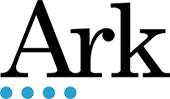 APPLICATION FORM - VOLUNTEERSAPPLICATION FORM - VOLUNTEERSFirst NameLast NameEmailPhone NumberAddressAddressPlease state which position you are volunteering for?Do you have the right to work in the UK?YES         NO    Do you require a work permit or VISA?YES         NO    If yes, please give details     Have you checked whether there are any restrictions on volunteering in the UK?YES         NO    If yes, please give details     Why do you want to volunteer with Ark schools and in particular in a school?How will volunteering for Ark schools fit into your life?(please give details of availability and what commitment you are able to offer)Knowledge, experience and skillsArk schools have high expectations for pupils and are committed to improving the life chances of all the pupils attending our schools.  Please tell us why you are applying as a volunteer and what skills you will bring to the academy.  (Please keep answers succinct and within a single page of A4).Knowledge, experience and skillsArk schools have high expectations for pupils and are committed to improving the life chances of all the pupils attending our schools.  Please tell us why you are applying as a volunteer and what skills you will bring to the academy.  (Please keep answers succinct and within a single page of A4).Knowledge, experience and skillsArk schools have high expectations for pupils and are committed to improving the life chances of all the pupils attending our schools.  Please tell us why you are applying as a volunteer and what skills you will bring to the academy.  (Please keep answers succinct and within a single page of A4).Knowledge, experience and skillsArk schools have high expectations for pupils and are committed to improving the life chances of all the pupils attending our schools.  Please tell us why you are applying as a volunteer and what skills you will bring to the academy.  (Please keep answers succinct and within a single page of A4).Knowledge, experience and skillsArk schools have high expectations for pupils and are committed to improving the life chances of all the pupils attending our schools.  Please tell us why you are applying as a volunteer and what skills you will bring to the academy.  (Please keep answers succinct and within a single page of A4).EMPLOYMENT HISTORYEMPLOYMENT HISTORYEMPLOYMENT HISTORYEMPLOYMENT HISTORYEMPLOYMENT HISTORYPlease give details of all jobs including part-time and unpaid work starting with your previous employer.  Please detail any gaps in your work history.Please give details of all jobs including part-time and unpaid work starting with your previous employer.  Please detail any gaps in your work history.Please give details of all jobs including part-time and unpaid work starting with your previous employer.  Please detail any gaps in your work history.Please give details of all jobs including part-time and unpaid work starting with your previous employer.  Please detail any gaps in your work history.Please give details of all jobs including part-time and unpaid work starting with your previous employer.  Please detail any gaps in your work history.Previous employer (Name and full address)Jobs held and main dutiesFromToReason for leavingDo you have any additional support requirements to enable you to attend and take part in an interview?Do you have any additional support requirements to enable you to attend and take part in an interview?Do you have any additional support requirements to enable you to attend and take part in an interview?Do you have any additional support requirements to enable you to attend and take part in an interview?Do you have any additional support requirements to enable you to attend and take part in an interview?REFEREESREFEREESREFEREESREFEREESPlease provide the contact details of two refereesPlease provide the contact details of two refereesPlease provide the contact details of two refereesPlease provide the contact details of two refereesNameNameReferee Job titleReferee Job titleOrganisationOrganisationAddressAddressTelephone numberTelephone numberMobile numberMobile numberEmailEmailCONFIDENTIAL INFORMATIONDepending on your role you may be required to undertake an enhanced DBS check (please see volunteer guidance for further information). You may be required, to disclose any unspent conviction, caution, reprimand or warning under the Rehabilitation of Offenders Act 1974 (Exemptions) Order 1975.  Non-disclosure may lead to termination of volunteer placement.  However, disclosure of a criminal background will not necessarily bar you from volunteering – this will depend upon the nature of the offence(s) and when they occurred.In relation to the above, if you have any unspent convictions, cautions, reprimands or warnings, you are obliged to detail these below:Do you have any unspent convictions, cautions, reprimands or warnings?    Yes    NoIf yes, give details.      I can confirm that I am not on List 99, disqualified from working with children or subject to sanctions imposed by a regulatory body such as the Teaching Agency.I confirm that the above application is a true and honest submission.SIGNED (typed signatures are accepted):                                      DATE: